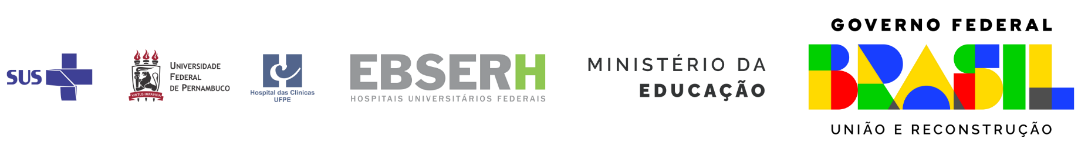 HOSPITAL DAS CLÍNICASUNIVERSIDADE FEDERAL DE PERNAMBUCOEMPRESA BRASILEIRO DE SERVIÇOS HOSPITALARES ANEXO IIPLANO DE TRABALHO1. Informações geraisLocal das atividades (Unidade):Dias da Semana:Horários:Carga horária proposta:Duração do voluntariado: de     /      /    a      /      /     (Máximo 1 ano).2. Descrição das principais atividades que serão executadas pelo voluntário (descrever detalhadamente as principais atribuições do voluntário):I.___________________________________________________________________________________________________________________________________________________________II.___________________________________________________________________________________________________________________________________________________________III.__________________________________________________________________________________________________________________________________________________________IV.__________________________________________________________________________________________________________________________________________________________V.___________________________________________________________________________________________________________________________________________________________2. Justificativa para a realização do serviço voluntário:______________________________________________________________________________________________________________________________________________________________________________________________________________________________________________________________________________________________________________________________________________________________________________________________________Declaro, sob as penas da lei, que as informações aqui prestadas são verdadeiras.Recife/PE,           de                                     de            .___________________________________Supervisor/ HC-UFPE/EBSERH___________________________________VoluntárioDADOS DO VOLUNTÁRIO:Nome completoCPFData de nascimentoNacionalidadeProfissãoNº de registro no conselhoRG – Órgão Expedidor/EstadoEndereçoTelefoneE-mailDADOS DO SUPERVISOR:Nome completoSiape:Cargo:Lotação:Chefia Imediata: